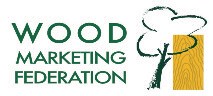 www.wood.ieDesigning for tomorrowthird level student woodawards 2015WOOD MARKETING FEDERATION AWARDS FOR STUDENTS OF ARCHITECTURE, ENGINEERING & DESIGNName of student …………………………………………         College ………………………………….……………….......... Personal address: …………………………………………………….………………………………………………...................………………………………………………………………………………………………………………………..................... E-mail : ……………...……………………………………       Phone number     ………………………………………............ Department/faculty………………………………………         Tutor Name: …………...………………………………............ College coordinator: ....................………………………          Project title: ……………………………………………......Category (tick box)           Architecture                         Engineering                        Design                          InnovationAbstract of project (not more than 100 words):Student signature: …………………………………	College tutor or coordinator’s signature…………………….. Date: ………………………………………………	Date …………….…………………………………………...Email completed application form to Debbie Hackett (Debbie.Hackett@coillte.ie) or post Coillte HQ, Newtownmountkennedy, Co. Wicklow (marked 3rd Level Student Wood Awards) by 9th June 2014.